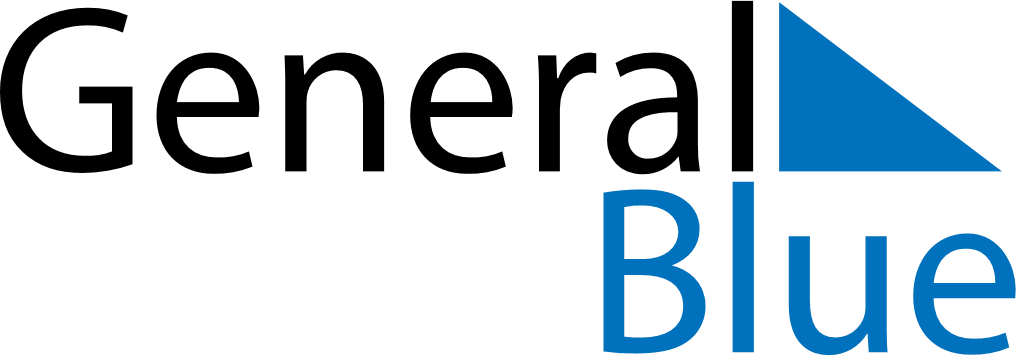 November 2021November 2021November 2021November 2021RussiaRussiaRussiaSundayMondayTuesdayWednesdayThursdayFridayFridaySaturday1234556Unity Day789101112121314151617181919202122232425262627282930